 VAINCRE LA MUCOVISCIDOSE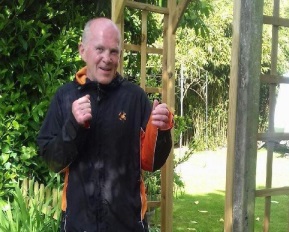 COMBATTRE POUR VAINCREYvon MARTIN      VA COURIR 402 kmAvec un départ de CORMEILLES (EURE) LE 05 Août 2018Une arrivée à PLEYBER-CHRIST (Finistère) le 25 Août 2018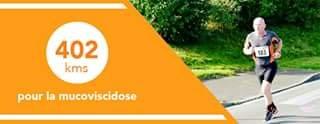 ALLER DE L’AVANT______ POUR VAINCRETOUS ENSEMBLE du 05  au   25 	AOÛT 201805 --- Cormeilles – Lisieux -  st Julien le Faucon06 ---  St Julien le faucon –  St Pierre sur Dives -  Falaise08 ---  Falaise -  Pont D’Ouilly  - Gonde sur Noireau09 ---  Gonde sur Noireau – Tinchebray Bocage – Le Frêne Poret10 ---   Le Frêne Poret – Juviny le Tertre – La Chapelle Urée12 ---   La Chapelle Urée – Durey – Précey13 ---/   Précey – Pontorson – Bague Pican15  ---  Bague Pican – Plergue – Dinan16  ---/  Dinan – Corseul – Pleyven18 ---  Pleyven – Lamballe – Yffiniac –19 ---/   Yffiniac – st Brieuc – Chatelaudren21 ----/  Chatelaudren – Guingamp – Louargat22  ---/  Louargat – Plestin  Les  Grèves – Plouigneau24 ----/   Plouigneau – Morlaix25  ----/  Morlaix – Pleyber-ChristMartin.yvon@bbox.fr	Association JUMACA     06 26 3113 25 MERCREDI 15 AOÛT 2018 (12H)Venez nombreux encourager YVONMerci à toutes et à tous